WSY3嶽21日邏輯寂靜 （Offline）2021-03-21整理人：愛你們的WSY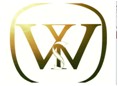 歡迎大家關注公眾號 商校百科 公眾號，接收最新，最快和最全：商學院新聞商學院項目介紹對比校友訪談申請和考試資料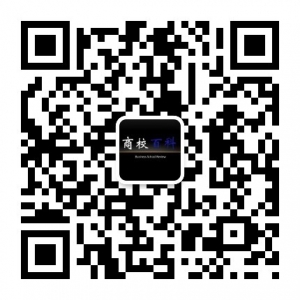 GMAT機經怎麼看：https://forum.chasedream.com/thread-1352768-1-1.html相關連結：1.ChaseDream GMAT閱讀筆記 for GWDhttps://forum.chasedream.com/thread-1375301-1-1.html2.ChaseDream 2021 MBA 申請／校友答疑／面試群：https://forum.chasedream.com/thread-863011-1-1.html
3. 寫文書／面試／學校介紹寶典：
https://forum.chasedream.com/thread-1351509-1-1.html
4. 2021入學法國高商申請群：
https://forum.chasedream.com/thread-1351506-1-1.html
5. 2021 加拿大碩士申請群
https://forum.chasedream.com/thread-1369899-1-1.html
6. ChaseDream GMAT機經群：
https://forum.chasedream.com/thread-1369936-1-1.html
7.2021英國／香港／新加坡／荷蘭群：
https://forum.chasedream.com/thread-1370398-1-1.html
8. ChaseDream 託福／雅思／GRE群：
https://forum.chasedream.com/thread-1370701-1-1.html目錄1. 手机行业在收缩	42. 传统能源新能源PK	63.光线暗犯罪高发	91. 手機行業在收縮【原始】削弱）某Journal說聽大公司說mobile 行業衰落了，但最近有些小的品牌回饋說他們增長了，因此行業是反彈了的。（不太確定，我選的小品牌缺乏...大概就是不太靠譜的意思）【考古】大手機廠商的subscriber都減少了 所以行業在收縮 批評家說很多小手機廠商說自己subscriber增多了 所以並沒有 要削弱批評家16. 手機市場V1現在的手機市場沒過去景氣了，許多大公司的業績都下降了，但這說法是不正確的，因為今年許多小公司的業績都REBOUND了，問削弱。【分析】F：大手機廠商subscriber減少=》行業在收縮P： 批評家：小手機廠商的市場份額significant（有一定分量）C：批評家：小手機廠商subscriber增多了=》行業沒有萎縮Q: 削弱思路：斷開小手機廠商subscriber增多 與行業沒萎縮的 關聯作者假設：小手機廠商的市場份額微不足道，用戶增多也對市場增長無濟於事方向： 考場上選小手機廠商的市場份額小的選項【答案】小品牌缺乏2. 傳統能源新能源PK【原始】填空）新的能源可以成為汽油的替代品，但現有的技術問題導致成本過於高昂，現在還是汽油作為主要能源。那麼對於汽油製造巨頭來說____ （我選的投資到新能源生產技術）【考古】Motor vehicles can be powered by many technically feasible alternatives to the traditional petroleum-based fuels produced by the established oil producers. However, these alternatives are at present somewhat too expensive to compete effectively with those traditional fuels. It follows that established oil producers whose goal is to continue to maximize their share of the total global energy market entirely through sales of traditional petroleum products should______
Which of the following most logically completes the argument above?

A. invest a larger proportion of their profits to enhance the efficiency of alternative energy sources
B. convince automakers to manufacture smaller, less expensive new cars that will be affordable for more people
C. exercise caution when they raise prices in response to increased demand for their products
D. seek arrangements with other oil producers to prevent excess inventories of oil by-products
E. direct their marketing efforts toward those countries in which the alternative means of powering motor vehicles are least popular

【翻譯】機動車可以用許多技術上可行的替代物來驅動，以取代現有石油生產商生產的傳統石油燃料。然而，這些替代品目前有些過於昂貴，無法與這些傳統燃料有效競爭。因此，那些目標是繼續完全通過銷售傳統石油產品來最大限度地擴大其在全球能源市場中的份額的老牌石油生產商應該______。
以下哪項最符合邏輯地完成了上述論點？

A. 將更大比例的利潤投資於提高替代能源的效率
B.說服汽車製造商生產更小、更便宜的新車，讓更多人買得起
C.當他們因產品需求增加而提高價格時，要謹慎行事。
D.尋求與其他石油生產者的安排，以防止石油副產品的過量庫存
E.將其行銷努力轉向替代機動車動力手段最不受歡迎的國家。

【分析】
F：機動車燃料可替代 替代品目前缺點：貴-》無法與傳統燃料競爭
P： 價格與實現目標（市場份額）關聯
C：老牌石油生產商應該？-》繼續完全靠銷售傳統燃料->擴大全球份額
Q: 結論
思路：如果傳統燃料也貴了，替代品就會替代
作者假設：傳統燃料不能貴，否則會失去市場份額
方向： 考場上選傳統燃料供應商不能漲價，否則會失去市場份額的選項

【答案】
正確答案C: 當他們因產品需求增加而提高價格時，要謹慎行事。
揭示了傳統與替代品的競爭優勢關鍵點，正確
選項A: 與目標（完全通過銷售傳統。。。）無關，非正確選項
選項B: 斷自己財路，非正確選項
選項D: 目標變了，非正確選項
選項E: 無助擴大市場份額（限制在現有份額），非正確選項3.光線暗犯罪高發【原始】（削弱）城市為了環保把路燈換成功率更低也相對更暗的燈，人們擔心犯罪率上升，但實際並沒有。那麼這個城市反駁了路燈昏暗的地區犯罪率高發的常識。（我選的該城市為了環保，把原來很多朝向上方的燈都改成朝下了，相當於雖然單個燈暗但是燈多了；干擾項有其他城市採取類似措施，犯罪率確實上升了）【考古】10. 燈泡 城市想減少光污染，所以換了暗一點的燈泡，有人說不可以，因為燈泡暗了會增加犯罪率，問的問題特別怪，against common sense【補充】：問了關於那個路燈和犯罪率的題目，路燈亮度變暗，但是犯罪率沒提高之類的【分析】F：路燈功率低=》光線變暗=》環保，人們擔心犯罪率高=》犯罪率未升高P： 單個燈光線暗，區域光線暗 C：該城市違背光線暗犯罪高發的常識Q: 削弱思路：斷開每個燈泡光線暗，整片區域光線暗的關聯作者假設：採取某種措施，使低功率燈泡不影響整片區域的照明（不違背常識）方向： 考場上選某種措施使得該區域照明未受影響的選項【答案】該城市為了環保，把原來很多朝向上方的燈都改成朝下了，相當於雖然單個燈暗但是燈多了